Mereia Volavola Mereia has been the Chief Executive Officer of PIPSO since 2010. She has vast knowledge and experience in the area of Finance and Banking. Prior to joining PIPSO, Ms Volavola held the position of CEO of the Capital Markets Development Authority in Fiji. She has also worked for the Reserve Bank of Fiji, HFC Finance Ltd and Housing Authority. Mereia Volavola holds an MBA in Banking and Finance with a Distinction from the University of Wales, UK and a Bachelor of Arts Degree from the University of the South Pacific in Economics and Business Management. She is also a Board Member of Merchant Finance.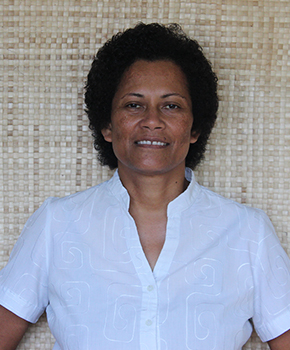 